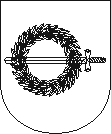 BIUDŽETINĖ ĮSTAIGA PRIEKULĖS KULTŪROS CENTRASBiudžetinė įstaiga, Turgaus g. 4, LT-96341 Priekulė,Tel. 8 (685) 41668, el. p. priekuleskc@gmail.comDuomenys kaupiami ir saugomi Juridinių asmenų registre, kodas 302296063Klaipėdos rajono savivaldybės administracijos                                                           2021-02-26   Nr. P1.1-03Kultūros, sveikatos ir socialinės politikos skyriuiDĖL VEIKLOS PLANO IR ATASKAITOSAdministratorė, laikinai einanti direktoriaus pareigas                                                 Katerina MarcinkevičienėErnesta Bakšienė, renginių organizatorė 8 601 66270                                                    PLANAS                                                    PLANAS                                                    PLANAS                                                    PLANAS                                                    PLANAS                                                    PLANAS                                                    PLANASEil.Nr.Eil.Nr.    Data                Veikla        Vieta   Atsakingas           asmuo1.1.03-0411.00Nuotolinė edukacija Priekulės I.Simonaitytės gimnazijos ketvirtokams „ Kas senolių išsaugota – delmonai“ Priekulės I.Simonaitytės gimnazijos zoom platforma V. Asnauskienė2.2.03-1016.00Muzikinis filmas – sveikinimas Kovo 11 – osios proga „Pavasaris Drevernoje“Drevernos kultūros namų facebook paskyrojeV. Asnauskienė3.3.03-1110.00Interaktyvus žaidimas kovo 11-tosios proga„11 kilometrų“(žaidimo taisyklės Priekulės kultūros centro facebook paskyroje ir internetinėje svetainėje www.priekulekc.lt, žaidimui istorinę medžiagą ruošė Priekulės Laisvės kovų ir tremties muziejus)Priekulės m.E. Bakšienė4.4.03-11 12.00Video sveikinimas kovo 11-tosios proga „Lietuva – tai mes“ Agluonėnų kultūros namų Facebook paskyroje ir Youtube kanaleA. Žilienė 5.5.03-1916.00Tiesioginė transliacija, skirta Lietuvių kalbos dienoms „Pavasaris lietuvininkų kieme“Drevernos kultūros namų facebook paskyrojeV. Asnauskienė6.6.03-27Pokalbiai apie teatrą „Teatro veidai“ (video medžiaga)Priekulės kultūros centro internetinėje svetainėje www.priekulekc.lt, facebook paskyroje, Youtube kanaleD. SavickisATASKAITAATASKAITAATASKAITAATASKAITAATASKAITAATASKAITAATASKAITA1.01-138.00  01-138.00  Akcija „Žvakelė lange“Drevernos kultūros namai V. Asnauskienė 2.01-1310.0001-1310.00Audio – video albumas „Neleiskim užgesti“Drevernos kultūros namų facebook paskyrojeV. Asnauskienė3.01-13 18.0001-13 18.00Nuotoliniai  patriotinių dainų padainavimaiFacebook Agota Ago paskyroje V. Asnauskienė 4.01-22 15.0001-22 15.00Tiesioginė transliacija „Klaipėdos krašto prijungimas prie Lietuvos pagal I. Simonaitytės romaną „Pavasarių audroj““Facebook Drevernos kultūros namai paskyraV. Asnauskienė5.01-23 17.0001-23 17.00„Tau – Didžioj Ieva – 124“ 25-osios Ievos Simonatytės vardo premijos laureato pristatymo video medžiagaAgluonėnų kultūros namų Facebook paskyroje ir Youtube kanaleA. Žilienė 